ПАМЯТКА   ТУРИСТА ПУТЕШЕСТВУЮЩЕГО НА 
ЛАЙНЕРАХ КРУИЗНОЙ КОМПАНИИ AZAMARA CLUB CRUISESСкоро начнется ваше прекрасное путешествие - морской круиз на одном из великолепных круизных лайнеров компании – AZAMARA CLUB CRUISES.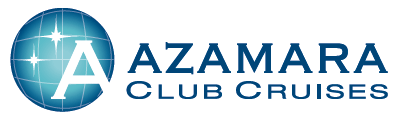 Рекомендуем Вам ознакомиться с необходимой информацией, которая поможет правильно собраться и удостовериться, что у Вас все готово для спокойного плавания. Надеемся, что данная информация будет Вам полезной, и Вы сможете в полной мере насладиться круизом.ДОКУМЕНТЫ В ДОРОГУПеред началом путешествия не забудьте проверить следующие документы:1)      Действующий загранпаспорт с визами
2)      Оригинал свидетельства о рождении ребенка до 18 лет
3)      Круизный билет или его копия
5)      Авиабилет
6)      Страховка
7)      Согласие на выезд несовершеннолетних детей – оригинал нотариальный
8)      Ваучеры на дополнительные услуги (если заказывались) отель, трансферы, экскурсии 
Рекомендуем сделать ксерокопию первой страницы загранпаспорта и действующих виз.Ваше путешествие начнётся в аэропорту. Ниже приводится краткая информация. КАК ВЕСТИ СЕБЯ В АЭРОПОРТУ
•	Регистрация на рейс начинается за два с половиной часа, а заканчивается за сорок минут до указанного в билете времени. Так что если хотите занять хорошие места в самолете и сидеть вместе, то приезжать в аэропорт нужно за 2.5 часа.
•	Далее, если Вам нечего декларировать, то нужно пройти через зеленый коридор к стойке регистрации. Если Вам нужно что-то декларировать, то  нужно заполнить бланк декларации и пройти через красный коридор. Случаи заполнения деклараций зависят от того, что Вы везете и в какую страну летите.
•	В следующем зале Вам нужно пройти к стойке регистрации. Для регистрации нужно предъявить паспорт. Распечатанные электронные билеты выдаются Вам для Вашего удобства, чтобы Вы знали время и дату вылета, номер терминала. Для регистрации наличие такой распечатки необязательно. Вам выдадут билеты с посадочными местами. Тут же сдается багаж, причем вес багажа не должен превышать 20 кг на человека. Обычно перед регистрацией на рейс стоят рабочие с аппаратом по упаковке чемоданов. В чемодан желательно положить копию своего заграничного паспорта и написать название отеля или круиза, в который Вы едете отдыхать.
•	Далее Вы проходите в зону таможенного контроля. Здесь Вам необходимо предъявить заграничный паспорт. Помните, что на ребенка до 18 лет необходимо свидетельство о рождении. Еще советуем Вам перед вылетом  уточнить у судебных приставов об отсутствии запрета на вылет, например,  неоплаченных кредитов, алиментов и наличии исполнительных листов.
•	После Вы проходите в зону таможенного досмотра. Здесь нужно снять часы, ключи и прочие принадлежности и положить их вместе с ручной кладью на рентген. Помните правила провоза ручной клади: 
- она не должна превышать по весу 5 кг,
- не должна содержать колюще-режущие предметы, 
- не должна содержать жидкость более 100 мл.
•	Затем Вы попадаете в зону ожидания и магазины беспошлинной торговли Duty Free.Посадка на самолет начинается за 30 минут до вылета, о начале посадки Вы можете узнать на электронном табло и по громкой связи.Желаем Вам приятного полета и прекрасного отдыха!Рекомендуем Вам прибыть в морской порт за 4 часа до отправления лайнера. ВНИМАНИЕ! ЛАЙНЕР ОПОЗДАВШИХ НЕ ЖДЕТ! Оставшиеся туристы несут полную материальную и моральную ответственность за последствия, возникшие в связи с их опозданием к отправлению судна.Обратите внимание, багаж сдается в порту и доставляется в каюту.Во время прохождения таможенных и пограничных формальностей вы сдаете свой паспорт сотрудникам эмиграционной службы лайнера (на время круиза), поднимаетесь на борт лайнера, размещаетесь в каюте, номер и категория каюты указаны в круизных документах.В каждой каюте имеется информация о расположении служб, план - карта лайнера, телефонный справочник различных служб судна. Каждая каюта оснащена кондиционером, телефоном, телевизором, сейфом, розетками на 110 вольт и 220 вольт. В каютах имеется фен. В каждой каюте есть ванная комната, оснащенная душем, в каютах категории Grand Suite и выше имеется ванна. Если вы голодны, на верхней палубе работает кафе - шведский стол, время работы указано в газете дня, которая доставляется каждый день в каюту.Перед отходом лайнера всегда проводится «Учебная тревога», вы обязаны принять участие в учениях. ВО ВРЕМЯ КРУИЗАЕжедневно в каюту доставляется программа дня CruiseCompass у круизной компании Royal Caribbean и CelebrityToday у круизной компании Celebrity Cruises с подробным указанием места, времени и содержания проводимых мероприятий на борту, времени начала экскурсионной программы, температуры воздуха, а также с общими сведениями о порте захода, рекомендациями по выбору одежды и др.Настоятельно просим вас следить за сохранностью своего багажа. Ценности и деньги рекомендуется хранить в сейфах.На борту наших лайнеров имеется: бассейны, которые находятся на верхней палубе, также вы сможете воспользоваться джакузи, к вашим услугам солярий, косметический салон и массажный кабинет, парикмахерская, библиотека, зал игровых автоматов, казино, несколько баров, дискотека, магазины беспошлинной торговли, центр детских развлечений и многое-многое другое.
ВАШ ГАРДЕРОБДамам рекомендуется взять с собой вечерние, коктейльные платья, мужчинам - костюм и галстук. Во время круиза, на лайнере будут устраиваться торжественные приемы, один из которых устраивает Капитан лайнера. ДОПОЛНИТЕЛЬНЫЕ РАСХОДЫ НА БОРТУ СУДНА, ИХ ОПЛАТАВ стоимость круиза входят все виды питания на борту лайнера (за исключением ужинов в альтернативных ресторанах), проживание в каюте выбранной категории, пользование тренажерным залом, бассейнами, а также программа развлечений, портовые сборы и налоги.Дополнительно оплачивается: продукция баров, бронирование мест в альтернативных ресторанах, услуги прачечной, салона красоты, SPA, казино, береговые экскурсии, спортивные занятия в группах, заказ еды и напитков в каюту с 00:00 до 05:30 утра.БЕЗНАЛИЧНАЯ ОПЛАТА РАСХОДОВ НА БОРТУ
Для удобства расчетов все пассажиры при регистрации получают так называемую кредитную карту Sea Pass, на которую зачисляются все дополнительные расходы на борту во время круиза. Наличные и кредитные карты вам потребуются для расчетов в портах стоянки лайнера.Что такое карта Sea Pass?Кредитная карта на лайнере (с помощью этой карты можно сделать покупки в магазинах на борту лайнера, приобрести билеты на береговые экскурсии, принять участие в лотерее, заказать алкогольные напитки и коктейли в барах, оплатить посещение салона красоты, массажного кабинета, фотографии, услуги прачечной и химчистки и многое другое). Фишки и жетоны для казино приобретаются как за наличные, так и кредитной карте.Пропуск на лайнер (на карте указано название круизной компании и название лайнера).Ваше удостоверение личности на время круиза (на карте указаны фамилия, имя)Ключ от каюты.Карта Sea Pass должна быть активирована в день начала круиза. Вы можете предъявить вашу кредитную карту при регистрации, после чего, все расходы будут считываться автоматически. Или вы информируете о том, что Вы желаете оплачивать расходы наличными. После этого для оплаты расходов на борту вам потребуется только предъявлять карту и подписывать чеки. Круизная компания предоставляет кредит в размере 250$ на человека. Как только у Вас закончатся кредитные средства, Вам необходимо будет внести потраченную сумму на стойке Guest Service. За день до окончания круиза вам будет представлен общий счет с детальным указанием расходов на борту, который необходимо оплатить накануне до 23:00 или с 06:00 до 07:00 в день окончания круиза. Карту Sea Pass турист всегда обязан иметь при себе!!!ЧАЕВЫЕ
Во всем мире это норма, так как 90 % жалования обслуживающего персонала составляют именно чаевые.По выбору, вы можете оплатить чаевые при бронировании круиза в уполномоченном офисе либо на борту наличными или путем зачисления на бортовой счет.Круизная компания Royal Caribbean International:Внутренняя/окно/балкон=14,5дол/1чел/1ночьСьют=17,5дол/1чел/1ночьКруизная компания Celebrity Cruises:Внутренняя/окно/балкон=14,5дол/1чел/1ночьConcierge+Aqua class балкон=15,5дол/1чел/1ночьСьют=18дол/1чел/1ночьБЕРЕГОВЫЕ ЭКСКУРСИИ
В вашей каюте находится форма-заказ на береговые экскурсии, при желании принять участие в экскурсиях, ее необходимо заполнить и сдать на стойку “Shore Excursions“, где можно получить информацию об экскурсиях в портах захода и приобрести билеты. Стоимость экскурсий не входит в стоимость путевки. Перед заходом в порт Директор Круиза и Лектор проводят беседы о местных достопримечательностях и экскурсиях, предлагаемых на борту, а также о магазинах и выгодных покупках. Вы также можете ознакомиться и забронировать/оплатить экскурсии до начала круиза на сайтах компаний: www.rccl.com, www.celebritycruises.com, www.azamaracruises.com. Бронирование на сайте начинается за 6 месяцев и заканчивается за 4 дня до начала круиза. Туристы, не пожелавшие участвовать в экскурсиях, могут самостоятельно распоряжаться временем в порту.МЕДИЦИНСКИЕ УСЛУГИНа всех лайнерах компаний Royal Caribbean International, Celebrity Cruises и Azamara Club Cruises присутствует квалифицированный врач и медсестры, которые работают круглосуточно на случай оказания экстренной помощи. Медицинские услуги, оказанные на борту, оплачиваются дополнительно, тарифы соответствуют европейским. Рекомендуем взять с собой необходимые препараты. Если вы чутко реагируете на малейшее колебание лайнера, советуем воспользоваться специальными таблетками, которые можно бесплатно получить у врача или на стойке Guest Relations.УСЛУГИ ПРАЧЕЧНОЙ И ХИМЧИСТКИНаши лайнеры оборудованы прекрасной прачечной и химчисткой. Прейскурант на данный вид услуг находится в вашей каюте. При стандартном заказе вещи будут доставлены в течение следующего дня. Если вам необходимо получить вещи в течение дня, вы должны сдать заполненную форму и вещи в специальном пакете стюарду до 09:00, доплата составит 50% от общей стоимости заказа. МАГАЗИНЫ БЕСПОШЛИННОЙ ТОРГОВЛИНа борту лайнеров имеются магазины беспошлинной торговли, где широко представлены разнообразные товары: сувениры с символикой Royal Caribbean International, Celebrity Cruises и Azamara Club Cruises, табачные изделия, алкогольные напитки, одежда, парфюмерия и косметика, ювелирные изделия, предметы первой необходимости. Во время стоянок в портах магазины не работают. При покупке алкоголя, он будет доставлен в Вашу каюту лишь в предпоследний день круиза, для того, что Вы могли забрать его с собой.УСЛУГИ СВЯЗИПо телефону из вашей каюты вы можете осуществлять международную связь, стоимость 1 минуты разговора составляет в среднем $15.Наши лайнеры оснащены системой WiFi, которая обеспечивает практически бесперебойную работу мобильной связи на борту (тарификация согласно с международными тарифами Вашего оператора).На всех лайнерах есть интернет-кафе и WiFi, услуги связи платные. САУНА, SPA, САЛОН КРАСОТЫНа борту лайнера имеются сауна, SPA и салон красоты. Услуги оказываются за дополнительную плату. Если вы хотите воспользоваться этими услугами, мы рекомендуем заранее назначить время сеанса/процедуры.В ВАШЕЙ КАЮТЕВ каюте, для вашего удобства находятся безалкогольные напитки, которые оплачиваются дополнительно.Вы можете связаться с House Keeping в любое время дня и ночи и заказать дополнительную подушку, одеяло, закуски в каюту и многое-многое другое. Напитки (сок, чай) и закуски, указанные в меню Room Service, подаются в каюту бесплатно, за исключением ночного времени с 00:00 до 05:30 – $3,95 у Royal Caribbean International и с 23:00 до 06:00 – $4,95 у Celebrity Cruises.ТЕЛЕВИДЕНИЕВо всех каютах на лайнерах Royal Caribbean International, Celebrity Cruises и Azamara Club Cruises имеется телевизор. Телевидение транслирует канал спутниковых новостей из различных стран, фильмы, музыкальные программы и внутренний телеканал, рассказывающий о программе на борту, портах захода и т.п.РЕСТОРАНЫ И КУХНЯДля тех, кто предпочитает диетическое питание, наши шеф-повара приготовят блюда с пониженным содержанием жира, сахара. Мы также предлагаем вегетарианское и детское меню. Не важно, в какое время суток вы проголодались, вы всегда найдете что-нибудь вкусное.ЗАКАЗ СТОЛИКА В РЕСТОРАННОМ ЗАЛЕ.Когда вы делаете бронирование круиза, вы можете выбрать размер стола в ресторане, который будет закреплен за вами на всё время круиза, а также сообщить вашему агенту желаемое для вас время приема ужина (первую или вторую смену):I смена – 18:15-20:00II смена – 20:30-22:00.Мы также рады предложить Вам возможность ужинать в любое удобное для Вас время, выбрав смену питания My Time Dining (RCI) / Celebrity Select (CCL). Также гости путешествующие с детьми младше 13 лет могут забронировать опцию My Family Time Dining (при подтвержденной I смене питания) и в этом случае их дети будут накормлены приблизительно за 40 минут. После чего за ними придет сотрудник детского клуба для спокойных игр или просмотра мультфильмов и у родителей появится возможность больше времени уделить друг другу. Ребенка необходимо зарегистрировать в детском клубе Adventure Ocean в первый день круиза.КОМПАНИЯ КРУИЗНЫЙ ДОМ МОРСКОЙ ВОЯЖ ЖЕЛАЕТ ВАМ ПРИЯТНОГО ПУТЕШЕСТВИЯ!